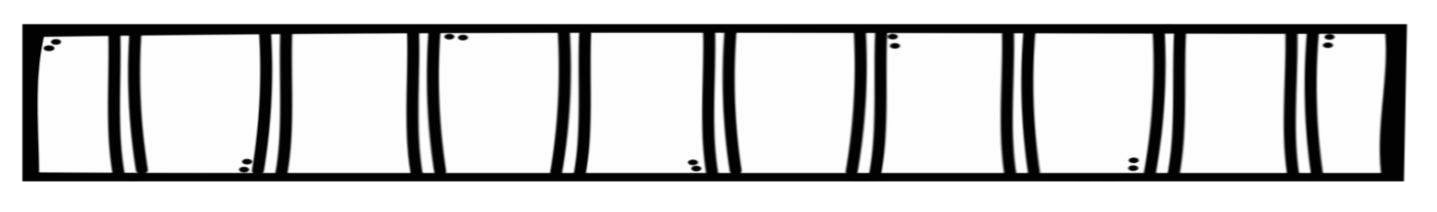 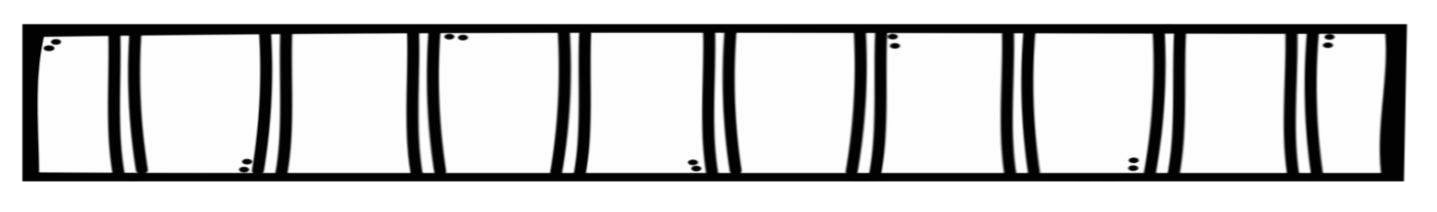 ALUMNO  :ALUMNO  :ALUMNO  :ALUMNO  :ALUMNO  :ALUMNO  :ALUMNO  :ALUMNO  :ALUMNO  :CLASE  :CLASE  :SEPTOCTNOVDICENEFEBMARABRMAYJUNPalabras/minComprensiónSilabeoEntonaciónPuntuaciónAcentuaciónOmisionesSustituciones  InversionesRepeticiónTono / RitmoDificultadesObservaciones :Observaciones :Observaciones :Observaciones :Observaciones :Observaciones :Observaciones :Observaciones :Observaciones :Observaciones :Observaciones :